СМОТР-КОНКУРС ПО БЛАГОУСТРОЙСТВУ! Дорогие друзья, у нас уже стало доброй традицией каждым летом проводить смотр-конкурс по благоустройству на территории с.Тоцкое. В этом году старт конкурсу был дан 17.07.2018 года. Конкурсные объекты будут оцениваться конкурсной комиссией по четырем номинациям: - «Лучший многоквартирный дом 2018 года»; «Лучшее домовладение 2018 года»; «Лучшее предприятие, учреждение и организация 2018 года»; «Лучшая торговая точка, объект общественного питания 2018 года». Победители награждаются денежными премиями и почетными грамотами главы администрации МО Тоцкий сельсовет, а фотографии лучших домовладений будут размещены в альбоме «Смотр-конкурс по благоустройству – 2018» и на официальном сайте администрации МО Тоцкий сельсовет. Мы надеемся на активность наших руководителей предприятий и организаций, председателей советов многоквартирных домов, владельцев домовладений и торговых точек, и призываем заявить о себе до 30 сентября 2018 года. Итоги конкурса будут подведены 25 декабря 2018 г. Условия конкурса просты: оставьте свою заявку на участие в конкурсе по адресу: с.Тоцкое, ул. Красная площадь, д.6 или на адрес электронной почты mots.tr@mail.ru, приложив фотографии объекта. Полные условия смотра – конкурса по благоустройству, обеспечению чистоты и санитарного порядка по муниципальному образованию Тоцкий сельсовет размещены на официальном сайте www.tockoe-selsovet.ru. Более подробная информация о конкурсе по телефону: 2-11-15. Спешите! Может быть именно ваш дом, организация или торговая точка станут лучшими объектами благоустройства с.Тоцкое в 2018 году!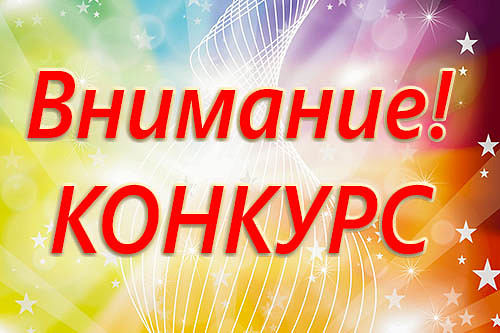 УСЛОВИЯсмотра – конкурса по благоустройству, обеспечению чистотыи санитарного порядка по муниципальному образованию Тоцкий сельсовет1.Общие положения:1.1 Смотр призван способствовать повышению уровня благоустройства с. Тоцкое, воспитанию населения в духе бережного отношения к жилищному фонду, объектов благоустройства, зеленым насаждениям, соблюдения чистоты и санитарного порядка.           1.2. Смотр - конкурс проводится по следующим группам:1.2.2	Среди МКД с. Тоцкое;1.2.3	Среди дворовых территорий частных домовладений;1.2.3	Среди предприятий, учреждений и организаций;1.2.4	Среди торговых точек и объектов общественного питания.2. Сроки проведения смотра- конкурсаНачало смотра-конкурса:  17 июля 2018 года, прием заявок до - 30 сентября 2018 года, окончание 25 декабря 2018 г..3. Порядок проведения смотра-конкурса,подведение его итогов         3.1.Смотр-конкурс объявляется постановлением администрации муниципального образования Тоцкий сельсовет; 3.2 Физические лица, желающие принять участие в конкурсе, направляют в срок  с  17  июля 2018 г   по  30 сентября 2018 года  в Комиссию по адресу: с.Тоцкое,  ул. Красная площадь, д.6, или  на адрес  электронной почты mots.tr@mail.ru заявку на участие в конкурсе по форме согласно приложению № 1 к настоящим Условиям;3.3. Конкурсная комиссия в первую очередь осуществляет оценку объектов, указанных в заявках участников конкурса с выездом на место. В случае малого количества заявок (менее 10 заявок в каждой номинации) конкурсная комиссия самостоятельно определяет участников конкурса при объезде территории муниципального образования Тоцкий сельсовет.4. Подведение итогов смотра- конкурса:4.1 Подведение итогов смотра- конкурса осуществляется Комиссией не позднее 25 декабря 2018 года.   4.2 Выявление победителей смотра-конкурса проводится по критериям, указанным в приложение № 2 к настоящим Условиям.     4.4 Заседание конкурсной комиссии правомочно, если на нем присутствует не менее половины от общего числа ее членов.   4.5 Решение конкурсной комиссии об определении победителей смотра-конкурса принимается открытым голосованием простым большинством голосов и оформляется протоколом, который подписывают председатель и секретарь конкурсной комиссии.    4.6 Результаты смотра - конкурса публикуются на официальном Интернет-сайте Администрации муниципального образования Тоцкий сельсовет  не позднее 5 календарных дней после подведения итогов конкурса.5. Награждение победителей:5.1 Частные домовладения, занявшие по итогам смотра-конкурса призовые места награждаются за:             1 место (одно) -2000 рублей;             2 место (одно) – 1500 рублей;             3 место (одно) – 1000 рублей.5.2	 Жилые многоэтажные, занявшие по итогам смотра-конкурса призовые места награждаются за:              1 место (одно) –2000 рублей;             2 место (одно)- 1500 рублей;             3 место (одно) – 1000 рублей.5.3 Предприятия, организации и учреждения, занявшие по итогам смотра-конкурса призовые места награждаются за:               1 место (одно) – 2000 рублей;               2 место (одно) – 1500 рублей;       3 место (одно) – 1000 рублей.5.4 Торговые точки, занявшие по итогам смотра-конкурса призовые места, награждаются за:                1 место (одно) – 2000 рублей;                2 место (одно) – 1500 рублей;                3 место (одно) – 1000 рублей.5.5 .Все победители смотра-конкурса награждаются почетными грамотами главы администрации МО Тоцкий сельсовет. 5.6. Итого денежных средств: 18 000 рублей.5.7. Награждение победителей  состоится  в рамках  обсуждения ежегодного отчета главы муниципального образования Тоцкий сельсовет.                                                                                                      Приложение № 1                                                                                                      к УсловиямЗАЯВКАна участие в смотре - конкурсепо благоустройству и обеспечению чистоты и санитарного порядка по муниципальному образованию Тоцкий сельсовет(Фамилия, Имя, Отчество  участника  конкурса )сообщаю о намерении участвовать в конкурсе. Адрес объекта: ____________________________________________________________________________________________                        ____________________________            Дата                                                                                             ПодписьТелефон__________________________                                                                                                         Приложение № 2                                                                                                          к УсловиямКритерии оценки участников конкурса1.«Лучший многоквартирный дом 2018 года» Критерии оценки1.	Соблюдение    Правил  благоустройства на территории МО Тоцкий сельсовет Тоцкого района  Оренбургской области, утв. решением Совета депутатов МО Тоцкий сельсовет от 27.10.2017 года № 1182.	Наличие старших по дому или ТСЖ;3.	Проявление творческой инициативы в оформлении территории 4.	Оформление придомовой территории (наличие деревьев, кустарников, газонов, разбивка цветников, клумб и уход за ними, оформление мест отдыха и другое)5.	Оформление (при наличии) детских игровых, спортивных площадок6.	Содержание мест общего пользования, подвалов, чердаков, балконов, лоджий в порядке7.	Поддержание чистоты и порядка в подъездах (наличие исправного освещения у входов в подъезды, на лестничных площадках, исправность оконных рам, дверных блоков в подъездах, сохранность лестничных перил, почтовых ящиков)8.	Отсутствие самовольного размещения информации на дверях подъездов, стенах домов, наличие доски объявлений)9.	Отсутствие задолженности у жильцов по коммунальным платежам.                                                2.«Лучший двор 2018года» Критерии оценки1.	Соблюдение    Правил  благоустройства на территории МО Тоцкий сельсовет Тоцкого района  Оренбургской области, утв. решением Совета депутатов МО Тоцкий сельсовет от 27.10.2017 года № 1182.	Наличие и сохранность насаждений (деревья, кустарники, разбивка цветников, клумб)3.	Проявление творческой инициативы в оформлении территории 4.	Общий вид и эстетическое состояние дома, забора5.	Наличие номерного знака на доме6.	Наличие и исправность почтового ящика7.	Благоустройство и санитарное состояние прилегающей к дому территории: отсутствие мусора и других строительных материалов8.	Своевременная оплата жилищно-коммунальных услуг  3.  «Лучшее предприятие, учреждение и организация 2018 года»: Критерии оценки1.	Соблюдение    Правил  благоустройства на территории МО Тоцкий сельсовет Тоцкого района  Оренбургской области, утв. решением Совета депутатов МО Тоцкий сельсовет от 27.10.2017 года № 1182.	Наличие и сохранность насаждений (деревья, кустарники, разбивка цветников, клумб)3.	Проявление творческой инициативы в оформлении территории 4.	Содержание территории учреждения и прилегающей территории в надлежащем противопожарном состоянии, чистоте и порядке5.	Активное участие сотрудников учреждения в работах по уборке, благоустройству и озеленению территории учреждения6.	Опрятный вид всех элементов фасадов зданий учреждений7.	Наличие освещения территории8.	Наличие мест отдыха (скамеек), урн для мусора на территории учреждения.4. «Лучшая торговая точка, объект общественного питания  2018 года»: Критерии оценки1.	Соблюдение    Правил  благоустройства на территории МО Тоцкий сельсовет Тоцкого района  Оренбургской области, утв. решением Совета депутатов МО Тоцкий сельсовет от 27.10.2017 года № 1182.	Товарная насыщенность, обеспечение реализации качественных товаров;3.	Проявление творческой инициативы в оформлении объекта4.	Общий вид и эстетическое состояние здания5.	Наличие номерного знака на объекте6.	Благоустройство и санитарное состояние прилегающей к объекту  территории: отсутствие мусора и других строительных материалов7.	Наличие и сохранность насаждений (деревья, кустарники, разбивка цветников, клумб)8.	Соблюдение действующих норм и правил продажи товаров, действующего законодательства в области санитарно-эпидемиологического благополучия и защиты прав потребителей.